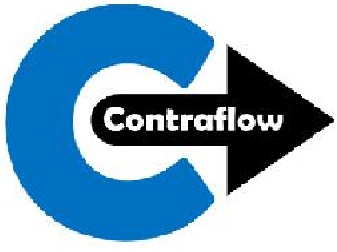 Contraflow			Helensburgh Area Christian Youth Project -Scripture Union Scotland Associate Youth WorkerPerson SpecificationDate : April 2022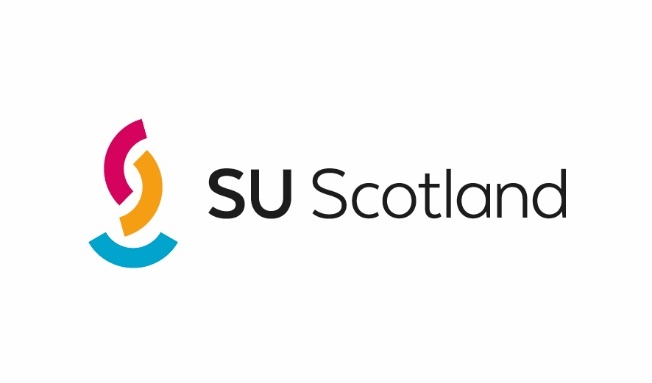 CriteriaEssentialDesirableWork ExperienceWork ExperienceWork ExperienceExperience in working with primary and secondary pupilsAbility to work on own initiative Computer literate with a good understanding of Windows and associated office software packages including PowerPoint Ability to communicate effectively, confidently, sensitively and diplomatically in a variety of settings with a wide age range of people (educational, multi-agency partnership, churches)Experience in training and encouraging othersEducationEducationEducationWorking knowledge and understanding of the BibleDegree-level qualification or equivalent work experience SocialSocialSocialA practising Christian whose lifestyle is in keeping with SU Scotland’s ethos and statement of faith.Must enjoy the confidence of his or her church fellowship.Able to undertake evening and weekend dutiesPossessing an interest in wider Christian missionAbility to establish positive relationships with children, young people and adultsAptitudeAptitudeAptitudePersonable and able to relate well to both young people and adultsCapacity to multi-task across a number of simultaneous work streams and delegate when necessary Demonstrates commitment and driveAdaptable team playerOtherOtherOtherWilling and able to use own transport and have a full current driving licenceAble to demonstrate knowledge and understanding of Scripture Union ScotlandWilling to Live & Worship within the Helensburgh Area